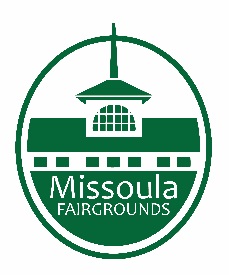 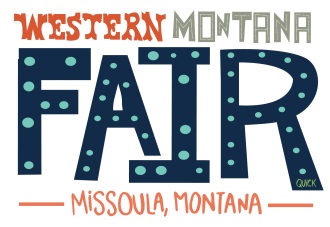 Missoula County Fair Event CommitteeThursday, January 12th, 2023, at 10 a.m.Join on your computer or mobile appClick here to join the meetingJoin with a video conferencing device623215837@t.plcm.vcVideo Conference ID: 117 820 816 5Alternate VTC instructionsOr call in (audio only)+1 406-272-4824,,320041674#   United States, BillingsPhone Conference ID: 320 041 674#Committee Members Jim Sadler – ChairDave Bell - Vice-ChairSarah KnobelBrooke MartinCampbell BarrettTonya RobertJane Kelly AgendaMeeting commencementRollcall & introductionsApproval of agendaPublic comment on items not on the agendaAction ItemsApproval of minutes from December 2022Discussion ItemsStaff Introductions2023 FairEntertainment UpdatesVendor ApplicationsVolunteer UpdatesPRCA Rodeo ApplicationsPageant Update 2024 Fair ThemeWinter Fair4-H updateDevelopment updateSoftware Discussion (Ungerboeck and PlacerAI)Adjournment – Next meeting Thursday, February 9h, 2023, 10 a.m. at the Missoula County Fairgrounds Office, Building #12, 1101 South Ave. West.